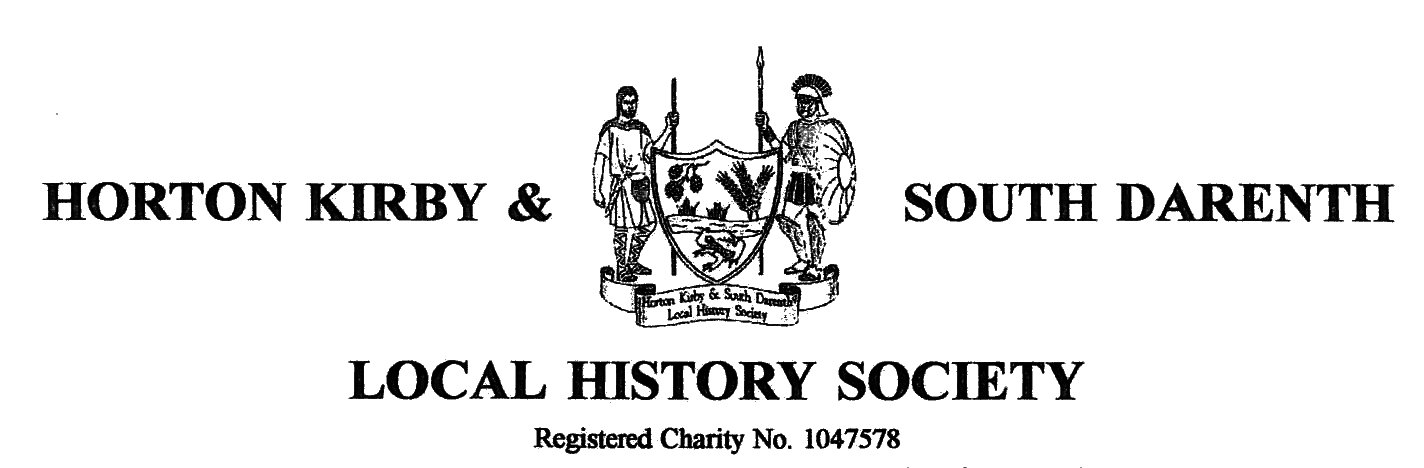 Minutes of the twentieth Annual General Meeting held on Monday 10th November 2014 held in the Village Hall, South Darenth.1.  Apologies for absenceApologies were received from Richard Walsh, Barbara Cannell and from Pauline and Chas Evans. There were 33 members in attendance.2.  Minutes of AGM held on 11th November 2013These were approved by the meeting and signed by the Chair as an accurate record.3.  Matters arising in MinutesThere were no matters arising.4.  To approve Treasurer’s Report and AccountsThe Treasurer presented the Report and Accounts for the year ended 31st August 2014, together with the Independent Auditor’s report. The meeting approved the adoption of the accounts. The Chairman thanked the Treasurer and the Independent Auditor, Philip McGarvey.5.  Future subscriptionsIn the light of the increases over the years in the hire of the village hall and the cost of speakers it was agreed that membership fees should be raised to £7 for individuals and £10 for couples.  The increase would not come into effect until September 2015.6.  To elect officers and members of the committeeThe following were re-elected en-bloc for the coming year:Chairman	Terry MoyleVice-Chairman	Malcolm ScottTreasurer:	Jan OvendenCommittee: 	Barabara Cannell, Sarah Lewis, Peter Flewin and John Woodhead7.  To approve appointment of Independent AuditorTM told the meeting that Mr Dunk had retired as Independent Auditor but that Philip McGarvey had been approached and was happy to take over the role.8.  Any Other BusinessTM thanked members of the committee for their work this year and also the membership for their continued support and attendance. Jan, Paddy and Doreen were also given special thanks for preparing the refreshments at the meetings throughout the year and at the AGM.There being no other business the meeting closed at 8:13pm. 